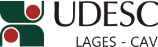 DESIGNA BANCA DE AVALIAÇÃO DA QUALIFICAÇÃO DE DOUTORADO EM CIÊNCIA DO SOLO.O Diretor Geral do Centro de Ciências Agroveterinárias, no uso de suas atribuições, RESOLVE:1 - Designar os abaixo relacionados para comporem a Banca de Avaliação da Qualificação de Doutorado em Ciência do Solo intitulada “Relações da erosão hídrica com os atributos do solo após aplicação de dejeto líquido de suínos, com vistas à proposição de índices paramétricos do fator C da RUSLE”, da doutoranda MARIA APARECIDA DO NASCIMENTO DOS SANTOS, a realizar-se no dia 26 de agosto de 2015, às 13h30min, nas dependências do CAV/UDESC:Dr. ILDEGARDIS BERTOL – (UDESC/Lages/SC) – PresidenteDr. JEFFERSON SCHICK – (IFC/Sombrio/SC) – Membro externoDr. FABRÍCIO TONDELLO BARBOSA – (UDESC/Lages/SC) – MembroDr. DAVID JOSÉ MIQUELLUTI – (UDESC/Lages/SC) – MembroDr. ÁLVARO LUIZ MAFRA – (UDESC/Lages/SC) – SuplenteJoão Fert NetoDiretor Geral do CAV/UDESCPORTARIA INTERNA DO CAV Nº 110/2015, de 16/06/2015